Progressive Laser LLC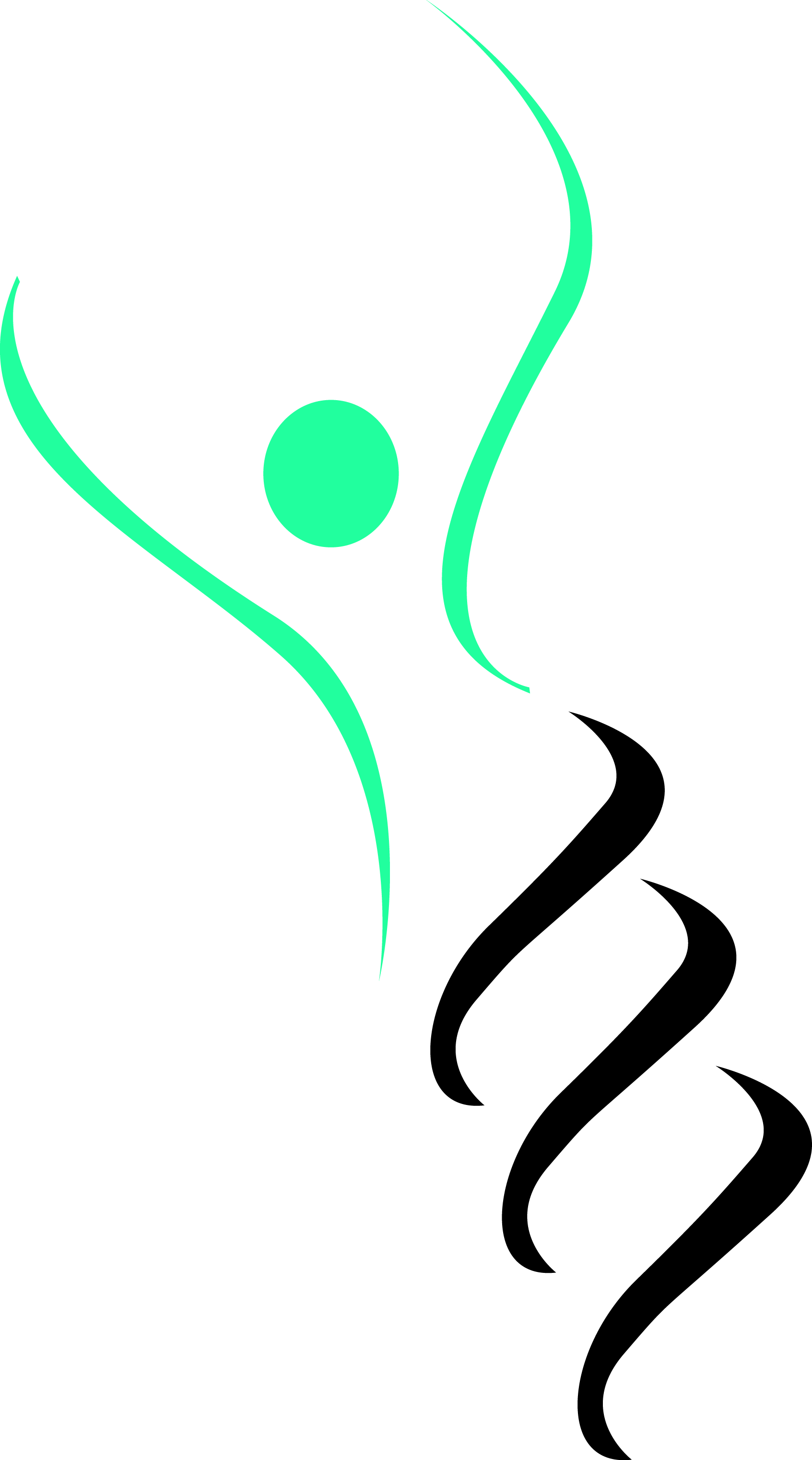 "Science enhancing Beauty..."Lashes Pre and Post CarePre Care: Come to lash appointment with clean lashes and no makeup on.It is important to clean eyelash extensions everyday using the lash cleansing system. You will receive a cleansing system that includes a Borboleta cleanser & brush with your first full set eyelash appointment. Cleaning them daily will keep the retention of your lashes for longer wear. Make sure to read the instructions on cleansing product before use. Prepare yourself to lay still and have a very relaxing lash nap during your stay at Progressive Laser & Spa. The lash Process depending on the type of lashes you are getting may take two hours for classic and up to three hours for volume set. Coffee not recommended a couple hours before appointment but afterwards totally acceptable!I recommend booking a lash consultation to get an idea of the process and discuss what you are wanting.Post Care: Again it is so important to clean lashes daily. See #2 aboveAvoid getting eyelash extensions wet for 24 hours post procedure. That means NO water, steam, or sweat for 24 hours after application.Do not use oil based products or removers  around the eyeBrush lashes daily with mascara wand that is given to you at each lash fill. Doing so will help lashes stay in the direction of natural lash. Make sure to throw away old mascara wands.Do not wear mascara with extensions because it can hold bacteria and clump. It can take more time to remove old makeup residue taking time away from your lash fill. Avoid paying a $10 lash cleaning fee and come to fill appointments makeup free and clean. We have Borboleta eyelash/lid makeup remover available for purchase though Progressive Laser. When sleeping try to avoid sleeping on your face. Protect your investment of your extensions by purchasing the Borboleta sleep mask which is available for purchase at both Progressive Laser & Spa locations. Locations listed below.Do not tug, twist, pull, pick, curl, cut your extension or excessively rub eyes. Lash extensions are placed on the natural lash.  Lash Removal is complementary. If you have an allergic reaction please let me know and send me pictures to my work email to document so we can remove them right away.  www.emily@progressivelaserny.com
Everyone’s lashes shed at different rates so we recommend scheduling your next fill after each appointment to keep your lashes looking full and beautiful! Be sure to ask us about our referral program. **Prices are subject to change**Progressive Laser LLC · (607) 786-6222·  www.ProgressiveLaserNY.com565 Hooper Road, Endwell, New York 13760 · 51 Front Street, Binghamton, NY 13905